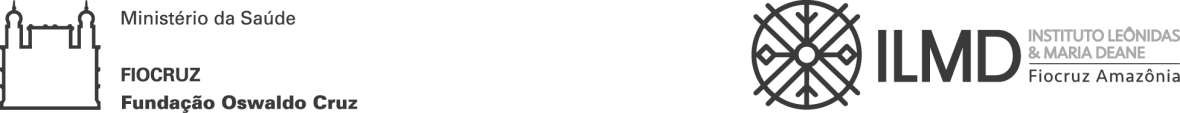 ANEXO VICARTA DE ACEITE DE ORIENTAÇÃOEu, XXXXXXXXXXXXXXXXXXXX, docente do curso de Doutorado Acadêmico em Biologia da Interação Patógeno-Hospedeiro (PPGBIO-Interação), declaro por meio desta que aceito orientar o (a) candidato (a) XXXXXXXXXXXXXXXXX, inscrito no CPF sob o n. XXXXXXXXXXXXXXX,	para	desenvolver	o	projeto	intitulado XXXXXXXXXXXXXXXXXXXXXXXXXXXXX, caso seja aprovado (a) conforme os critérios estabelecidos no edital de seleção.Manaus – AM,	de	de 2023.Nome do Docente do PPGBIO-Interação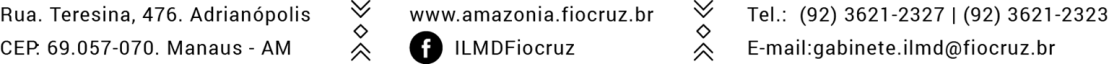 